Волшебное «превращение» бумаги.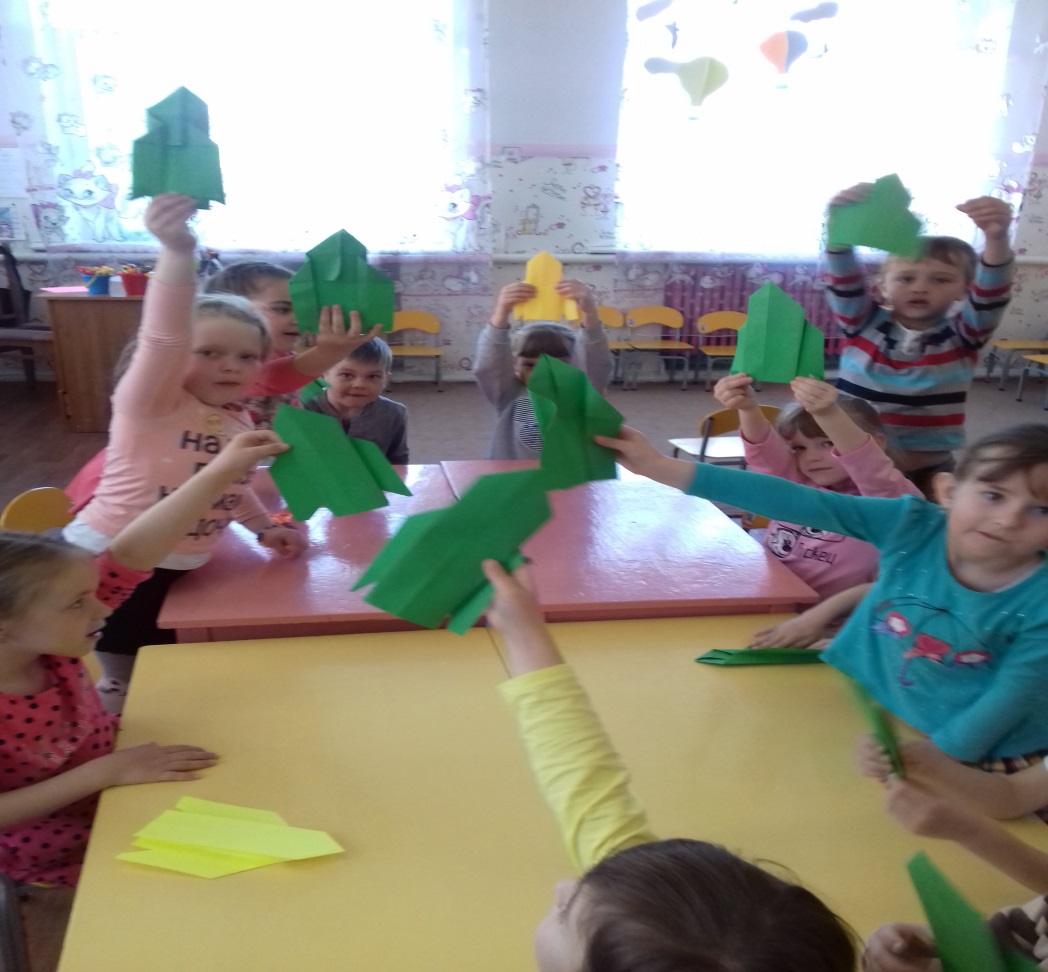 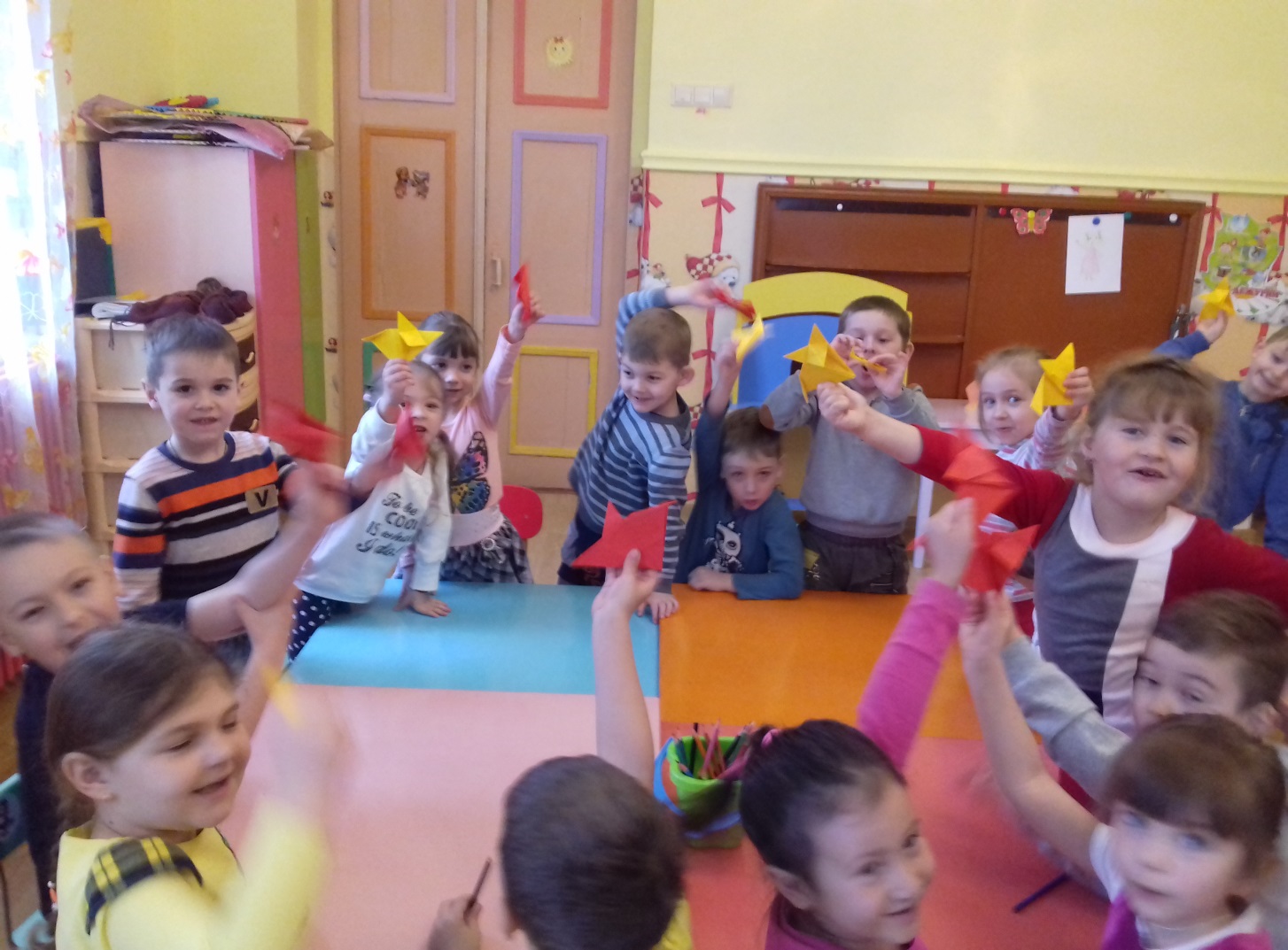 